ЗаключениеКонтрольно-счетной палаты Жирятинского районапо результатам экспертно-аналитического мероприятия по экспертизе проекта решения Жирятинского районного Совета народных депутатов «О внесении изменений в решение Жирятинского районного Совета народных депутатов № 6-253 от 12.12.2022 года «О бюджете Жирятинскогомуниципального района Брянской области на 2023 год и на плановый период 2024 и 2025 годов»с.Жирятино                                                                  «21» декабря 2023 годаОснование для проведения экспертизы: ст.157 Бюджетного кодекса РФ, п.п.7 п.2 ст.9 Федерального закона от 07.02.2011 года №6-ФЗ «Об общих принципах организации и деятельности Контрольно-счетных органов субъектов Российской Федерации и муниципальных образований, «Положение о Контрольно-счетной палате Жирятинского района», утвержденное Решением Жирятинского районного Совета народных депутатов от 29.09.2021 г № 6-151, п. 1.2.1. Плана работы Контрольно-счетной палаты Жирятинского района на 2023 год, утвержденного приказом от 23.12.2022г. № 10 (с изменениями), приказ от 20.12.2023 № 29-п/эм.Цель экспертизы: обоснованность предлагаемых изменений, соответствие их критериям программного бюджетирования и действующему законодательству Российской Федерации.Предмет экспертизы: проект решения Жирятинского районного Совета народных депутатов от 25.12.2023 года «О внесении изменений в решение Жирятинского районного Совета народных депутатов № 6-253 от 12.12.2022 года «О бюджете Жирятинского муниципального района Брянской области на 2023 год и на плановый период 2024 и 2025 годов» (далее – проект решения).Сроки проведения экспертизы: с «20» декабря 2023 года по «21» декабря 2023 г.Общие положения: Анализируя проект решения, Контрольно-счетная палата Жирятинского района отмечает, что представленным проектом предполагается внести изменения в основные характеристики бюджета Жирятинского муниципального района Брянской области на 2023 год и на плановый период 2024 и 2025 годов, в том числе:- утвердить на 2023 год прогнозируемый общий объем доходов бюджета Жирятинского муниципального района Брянской области в сумме 217 394,6 тыс. рублей;- утвердить на 2023 год прогнозируемый общий объем расходов бюджета Жирятинского муниципального района Брянской области в сумме 225 730,3 тыс. рублей;- установить объем бюджетных ассигнований муниципального дорожного фонда Жирятинского района на 2023 год в сумме 15 774,6 тыс. рублей;- установить объем межбюджетных трансфертов, получаемых из других бюджетов бюджетной системы Российской Федерации, на 2023 год в сумме 147 191,3 тыс. рублей;- установить объем межбюджетных трансфертов, предоставляемых бюджетам поселений на 2023 год в сумме 17 443,3 тыс. рублей.Все предлагаемые изменения отражены в пояснительной записке.Внесение изменений обусловлено следующими причинами:          -  Общий объем доходной части местного бюджета на 2023 год увеличен на 1 193,0 тыс. рублей:Объем налоговых и неналоговых доходов на 2023 год изменен на (-) 1 243,8 тыс. рублей:- доходы от уплаты налога на доходы физических лиц увеличены на 4 287,0 тыс. рублей, в связи с ожидаемым поступлением доходов;- доходы от уплаты акцизов увеличены на 448,0 тыс. рублей, в связи с фактическим поступлением;- доходы от уплаты государственной пошлины увеличены на 38,0 тыс. рублей, в связи с фактическим поступлением;- доходы от аренды земельных участков уменьшены на 70,0 тыс. рублей, в связи с досрочным расторжением договоров аренды;
- доходы от продажи земельных участков уменьшены на 5 800,0 тыс. рублей, в связи с несостоявшимся аукционом по продаже земельных участков;- поступления от штрафов, санкций, возмещения вреда уменьшены на 146,8 тыс. рублей.2. Объем безвозмездных поступлений на 2023 год увеличен на 2 436,9 тыс. рублей, в т.ч.  дотации + 2 559,1 тыс. рублей, субвенции – 122,2 тыс. рублей:Дотации на поддержку мер по обеспечению сбалансированности бюджетов + 2 559,1 тыс. рублей (Закон Брянской области об областном бюджете) Субвенции бюджетам на компенсацию платы за присмотр и уход за детьми в образовательных организациях, реализующие образовательную программу дошкольного образования – 122,2 тыс. рублей (уведомление Департамента финансов Брянской области от 01.12.2023 г.).	Общий объем доходной части местного бюджета на 2024 год не изменен. Объем налоговых и неналоговых доходов на 2024 год не изменен. Объем безвозмездных поступлений на 2024 год не изменен.	Общий объем доходной части местного бюджета на 2025 год не изменен. Объем налоговых и неналоговых доходов на 2025 год не изменен. Объем безвозмездных поступлений на 2025 год не изменен.	В соответствии с увеличением доходной части бюджета, внесена корректировка в расходную часть бюджета на 2023-2025 годы.В результате внесенных изменений в бюджет Жирятинского района на 2023 год дефицит бюджета составит 8 335,7 тыс. рублей. Источниками покрытия дефицита бюджета района на 2023 год предусмотрены остатки средств на счете по состоянию на 1 января 2023 года.Выводы: В результате проведения экспертизы проекта решения установлено, что проект решения Жирятинского районного Совета народных депутатов от 25.12.2023 года «О внесении изменений в решение Жирятинского районного Совета народных депутатов № 6-253 от 12.12.2022 года «О бюджете Жирятинскогомуниципального района Брянской области на 2023 год и на плановый период 2024 и 2025 годов» не противоречит законодательству Российской Федерации, Брянской области, нормативно-правовым актам Жирятинского района.Заключительные положения: 1.Рекомендовать Жирятинскому районному Совету народных депутатов рассмотреть на заседании проекта решения Жирятинского районного Совета народных депутатов от 25.12.2023 года «О внесении изменений в решение Жирятинского районного Совета народных депутатов № 6-253 от 12.12.2022 года «О бюджете Жирятинского муниципального района Брянской области на 2023 год и на плановый период 2024 и 2025 годов»2.Направить настоящее Заключение для сведения главе Жирятинского района, главе администрации Жирятинского района.ПредседательКонтрольно-счетной палатыЖирятинского района                                                                               Е.И.Самсонова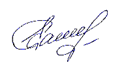 